INDICAÇÃO Nº 4886/2017Sugere ao Poder Executivo Municipal e aos órgãos competentes, proceder com os serviços de tapa buraco e aplicação de malha asfáltica na Rua Polônia, próximo ao número 2342 no bairro Jardim Europa. Excelentíssimo Senhor Prefeito Municipal, Nos termos do Art. 108 do Regimento Interno desta Casa de Leis, dirijo-me a Vossa Excelência para sugerir que, por intermédio do Setor competente, que proceda com os serviços de tapa buraco e aplicação de malha asfáltica na Rua Polônia, próximo ao número 2342 no bairro Jardim Europa, neste município.Justificativa:Neste local há um buraco de grandes dimensões no asfalto que tem causado muitos transtornos aos motoristas e pedestres que por ali transitam, haja vista que acumula água, causando infiltrações no solo, além de estar cedendo, podendo causar sérios acidentes, sendo de urgência o que se pede, pois, é uma via muito movimentada, sendo necessária também aplicação de malha asfáltica após o concerto da rua, pois, esta causando muita sujeira nas casas e comércios locais. Palácio 15 de Junho - Plenário Dr. Tancredo Neves, 26 de maio de 2017.Antonio Carlos RibeiroCarlão Motorista-vereador-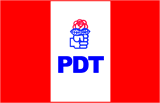 